Перечень государственных и муниципальных услуг, предоставление которых организовано в Большесельском филиале ГАУ ЯО «МФЦ»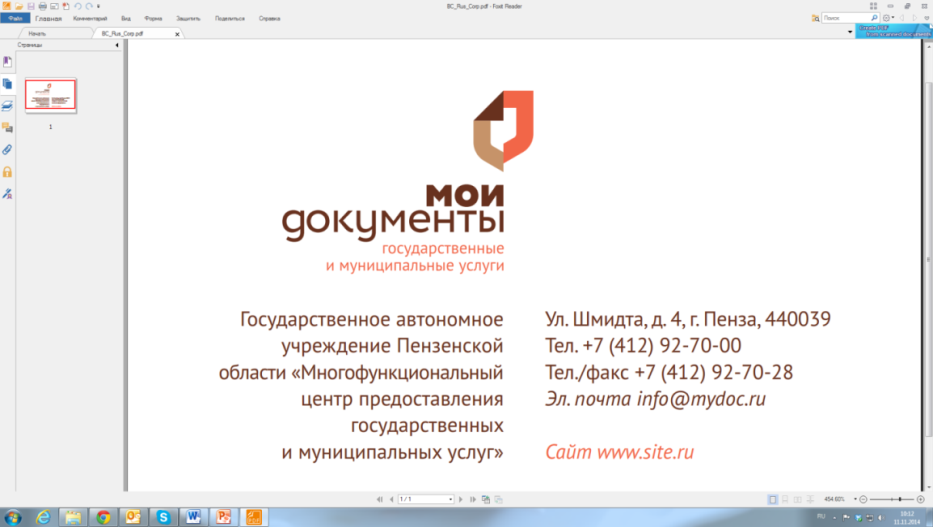 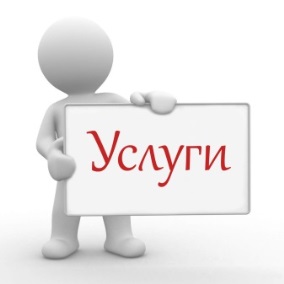 Услуги, предоставляемые территориальными органамифедеральных органов исполнительной властиУслуги, предоставляемые органами исполнительной власти Ярославской областиИные услугиУслуги органов местного самоуправленияБольшесельского муниципального районаУслуги органов местного самоуправленияБольшесельского сельского поселения* Сроки по услугам могут быть разные в зависимости от:- индивидуальной жизненной ситуации заявителя;- необходимости межведомственного взаимодействия; - передачи пакета документов в ОГВ (см. Административный регламент по услуге либо обращайтесь с вопросом на стойку консультации)   Февраль 18 № п/пНаименование услугиСроки предоставления *Федеральная служба судебных приставов Федеральная служба судебных приставов Федеральная служба судебных приставов Предоставление информации по находящимся на исполнении исполнительным производствам в отношении физического и юридического лица1 рабочий деньУправление министерства внутренних дел Управление министерства внутренних дел Управление министерства внутренних дел Предоставление сведений об административных правонарушениях в области дорожного движения 1 рабочий деньВыдача справок о наличии (отсутствии) судимости и (или) факта уголовного преследования либо о прекращении уголовного преследования 30 календарных днейВыдача справок о том, является или не является лицо подвергнутым административному наказанию за потребление наркотических средств или психотропных веществ без назначения врача либо новых потенциально опасных психоактивных веществ   30 календарных днейВыдача, замена паспорта гражданина Российской Федерации, удостоверяющего личность гражданина Российской Федерации на территории Российской Федерации10 календарных дней /30 календарных днейОформление и выдача паспортов гражданина Российской Федерации, удостоверяющих личность гражданина Российской Федерации за пределами территории Российской Федерации1 месяц /3 месяца / 4 месяцаРегистрационный учет граждан Российской Федерации по месту пребывания и по месту жительства в пределах РФ (в части приема и выдачи документов о регистрации и снятии граждан Российской Федерации с регистрационного учета по месту пребывания и по месту жительства в пределах РФ)3 рабочих дня / 8 рабочих днейОсуществление миграционного учета иностранных граждан и лиц без гражданства в Российской Федерации (в части приема уведомления о прибытии иностранного гражданина или лица без гражданства в место пребывания и проставления отметки о приеме уведомления)1 рабочий деньПроведение экзаменов на право управления транспортными средствами и выдача водительских удостоверений (в части выдачи российских национальных водительских удостоверений при замене, утрате (хищении) и международных удостоверений)10 рабочих дней срок передачи документов по соглашениюОГВ-МФЦ-ОГВ до 5 рабочих днейФонд социального страхованияФонд социального страхованияФонд социального страхованияПрием расчета по начисленным и уплаченным страховым взносам на обязательное социальное страхование на случай временной нетрудоспособности в связи с материнством и по обязательному социальному страхованию от несчастных случаев на производстве и профессиональных заболеваний, а также по расходам на выплату страхованию обеспечения (форма - 4 ФСС) 1 рабочий деньРегистрация и снятие с регистрационного учета лиц, добровольно вступивших в правоотношения по обязательному социальному страхованию на случай временной нетрудоспособности и в связи с материнством5 рабочих дней / 14 календарных днейРегистрация страхователей и снятие с учета страхователей - физических лиц, обязанных уплачивать страховые взносы в связи с заключением гражданско-правового договора5 рабочих дней / 14 календарных днейРегистрация и снятие с регистрационного учета страхователей физических лиц, заключивших трудовой договор с работником5 рабочих дней / 14 календарных днейРегистрация и снятие с регистрационного учета юридических лиц по месту нахождения обособленных подразделений 5 рабочих днейНазначение и выплата ежемесячного пособия по уходу за ребенком в случае прекращения деятельности страхователем на день обращения застрахованного лица за ежемесячным пособием по уходу за ребенком, либо в случае невозможности его выплаты страхователем в связи с недостаточностью денежных средств на его счете в кредитной организации и применением очередности списания денежных средств со счета, предусмотренной Гражданским кодексом Российской Федерации 10 календарных днейНазначение и выплата пособия по беременности и родам в случае прекращения деятельности страхователем на день обращения застрахованного лица за пособием по беременности и родам, либо в случае невозможности его выплаты страхователем в связи с недостаточностью денежных средств на его счете в кредитной организации и применением очередности списания денежных средств со счета, предусмотренной Гражданским кодексом Российской Федерации 10 календарных днейНазначение и выплата пособия по временной нетрудоспособности в случае прекращения деятельности страхователем на день обращения застрахованного лица за пособием по временной нетрудоспособности, либо в случае невозможности его выплаты страхователем в связи с недостаточностью денежных средств на его счете в кредитной организации и применением очередности списания денежных средств со счета, предусмотренной Гражданским кодексом Российской Федерации 10 календарных днейПрием документов, служащих основаниями для исчисления и уплаты (перечисления) страховых взносов, а также документов, подтверждающих правильность исчисления и своевременность уплаты (перечисления) страховых взносов1 рабочий деньРассмотрение жалоб, поданных плательщиками страховых взносов в вышестоящий орган контроля за уплатой страховых взносов или вышестоящему должностному лицу30 календарных днейПодтверждение основного вида экономической деятельности страхователя по обязательному социальному страхованию от несчастных случаев на производстве и профессиональных заболеваний – юридического лица, а также видов экономической деятельности подразделений страхователя, являющихся самостоятельными классификационными единицами14 календарных дней / 27 рабочих дней  Обеспечение инвалидов техническими средствами реабилитации и (или) услугами и отдельных категорий граждан из числа ветеранов протезами (кроме зубных протезов), протезно-ортопедическими изделиями, а также по выплате компенсации за самостоятельно приобретенные инвалидами технические средства реабилитации (ветеранами протезы (кроме зубных протезов), протезно-ортопедические изделия) и (или) оплаченные услуги и ежегодной денежной компенсации расходов инвалидов на содержание и ветеринарное обслуживание собак-проводников3 рабочих дней / 15 календарных дней/ 30 календарных дней/61 календарных днейФедеральная налоговая службаФедеральная налоговая службаФедеральная налоговая службаГосударственная регистрация юридических лиц, физических лиц в качестве индивидуальных предпринимателей и крестьянских (фермерских) хозяйств 3 рабочих дня / 5 рабочих днейПредоставление заинтересованным лицам сведений, содержащихся в реестре дисквалифицированных лиц 5 календарных днейПредоставление сведений, содержащихся в Едином государственном реестре налогоплательщиков (в части предоставления по запросам физических и юридических лиц выписок из указанного реестра, за исключением сведений, содержащих налоговую тайну)5 календарных днейБесплатное информирование (в том числе в письменной форме) налогоплательщиков, плательщиков сборов и налоговых агентов о действующих налогах и сборах, законодательстве Российской Федерации о налогах и сборах и принятых в соответствии с ним нормативных правовых актах, порядке исчисления и уплаты налогов и сборов, правах и обязанностях налогоплательщиков, плательщиков сборов и налоговых агентов, полномочиях налоговых органов и их должностных лиц (в части приема запроса и выдачи справки об исполнении налогоплательщиком (плательщиком сборов, налоговым агентом) обязанности по уплате налогов, сборов, пеней, штрафов, процентов)    5 рабочих дней / 10 рабочих дней / 30 календарных дняПредоставление сведений и документов, содержащихся в Едином государственном реестре юридических лиц и Едином государственном реестре индивидуальных предпринимателей (в части предоставления по запросам физических и юридических лиц выписок из указанных реестров, за исключением выписок, содержащих сведения ограниченного доступа)  5 календарных днейПрием заявления на предоставление льготы по налогу на имущество физических лиц, земельному и транспортным налогам от физических лиц30 календарных днейПрием уведомления о выбранных объектах налогообложения, в отношении которых предоставляется налоговая льгота по налогу на имущество физических лиц30 календарных днейПрием сообщений о наличии объектов недвижимого имущества и (или) транспортных средств, признаваемых объектами налогообложения по соответствующим налогам, уплачиваемым физическим лицам30 календарных днейПрием заявления к налоговому уведомлению об уточнении сведений об объектах, указанных в налоговом уведомлении30 календарных днейПрием запроса о предоставлении справки о состоянии расчетов по налогам, сборам, пеням, штрафам, процентам5 рабочих днейПрием запроса о предоставлении акта совместной сверки расчетов по налогам, сборам, пеням, штрафам, процентам5 рабочих днейГосударственная инспекция трудаГосударственная инспекция трудаГосударственная инспекция трудаИнформирование и консультирование работодателей и работников по вопросам соблюдения трудового законодательства по вопросам соблюдения трудового законодательства и нормативных правовых актов, содержащих нормы трудового права в части приема письменных обращений граждан30 календарных днейПенсионный фондПенсионный фондПенсионный фондВыдача государственного сертификата на материнский (семейный) капитал 1 месяцРассмотрение заявления о распоряжении средствами (частью средств) материнского (семейного) капитала  1 месяцУстановление ежемесячной денежной выплаты отдельным категориям граждан в Российской Федерации5 рабочих днейПрием, рассмотрение заявлений (уведомления) застрахованных лиц в целях реализации ими прав при формировании и инвестировании средств пенсионных накоплений и принятие решений по ним1 рабочий деньПрием от граждан анкет в целях регистрации в системе обязательного пенсионного страхования, в том числе прием от застрахованных лиц заявлений об обмене или выдаче дубликата страхового свидетельства21 календарный деньИнформирование застрахованных лиц о состоянии их индивидуальных лицевых счетов в системе обязательного пенсионного страхования согласно федеральным законам  "Об индивидуальном (персонифицированном) учете в системе обязательного пенсионного страхования" и  "Об инвестировании средств для  финансирования накопительной  пенсии в Российской Федерации"10 рабочих днейВыдача гражданам справок о размере пенсий (иных выплат)1 рабочий деньИнформирование граждан о предоставлении государственной социальной помощи в виде набора социальных услуг30 календарных днейУстановление  страховых пенсий  и пенсий по государственному пенсионному обеспечению10 рабочих днейВыплата страховых пенсий, накопительной пенсии и пенсий по государственному пенсионному обеспечениюприем заявлений о доставке пенсии;прием заявлений об изменении персональных данных;прием заявления о выдаче справки о суммах пенсии, не полученных при жизни пенсионером;прием заявлений о восстановлении выплаты пенсии;прием заявлений о возобновлении выплаты пенсии;прием заявлений о добровольном возмещении излишне полученных сумм пенсии;прием заявления о выплате начисленных сумм пенсии, причитавшихся пенсионеру и оставшихся не полученными в связи с его смертью;прием заявлений о прекращении выплаты пенсии;прием заявлений об отказе от получения назначенной пенсии;прием заявлений о подтверждении места фактического проживания гражданина Российской Федерации;прием заявлений о выплате накопительной пенсии;прием заявлений о факте осуществления (прекращения) работы и (или) иной деятельности в рамках предоставления Пенсионным фондом Российской Федерации государственной услуги по выплате страховых пенсий;прием заявления о запросе выплатного (пенсионного) дела;прием заявления о перечислении пенсии в полном объеме или определенной части этой пенсии в счет установленной платы за предоставляемые социальные услуги в стационарной форме социального обслуживанияот 1 до 15 рабочих днейУстановление федеральной  социальной доплаты к пенсии5 рабочих днейУправление федеральной службы по надзору в сфере защиты прав потребителей и благополучия человекаУправление федеральной службы по надзору в сфере защиты прав потребителей и благополучия человекаУправление федеральной службы по надзору в сфере защиты прав потребителей и благополучия человекаПрием и учет уведомлений о начале осуществления юридическими лицами и индивидуальными предприятиями отдельных видов  работ и услуг согласно перечню, предусмотренному постановлением правительства РФ от 16.07. 2009 № 584 10 календарных дней Выдача на основе результатов санитарно-эпидемиологических экспертиз, расследований, обследований, исследований, испытаний и иных видов оценок, оформленных в установленном порядке, санитарно-эпидемиологических заключений 7 рабочих дней / 30 календарных днейФедеральное агентство водных ресурсов Федеральное агентство водных ресурсов Федеральное агентство водных ресурсов Предоставление права пользования водными объектами на основании решения о предоставлении водных объектов в пользование44 календарный деньФедеральная служба государственной регистрации, кадастра и картографииФедеральная служба государственной регистрации, кадастра и картографииФедеральная служба государственной регистрации, кадастра и картографииГосударственная регистрация недвижимости  12 рабочих днейПредоставление сведений, содержащихся в Едином государственном реестре недвижимости 3 рабочих дняФедеральное агентство по управлению государственным имуществомФедеральное агентство по управлению государственным имуществомФедеральное агентство по управлению государственным имуществомОсуществление в установленном порядке выдачи выписок из реестра федерального имущества10 рабочих дней / 30 рабочих днейПредоставление в собственность, аренду, постоянное (бессрочное) пользование, безвозмездное пользование земельных участков, находящихся в федеральной собственности, без проведения торгов30 рабочих дней/60 рабочих днейГлавное управление МЧС России по Ярославской области Главное управление МЧС России по Ярославской области Главное управление МЧС России по Ярославской области Прием и учет уведомлений о начале осуществления юридическими лицами и индивидуальными предпринимателями отдельных видов работ и услуг согласно перечню, предусмотренному постановлением Правительства Российской Федерации от 16 июля 2009 г. N 584 (МЧС)10 календарных дней Федеральная служба по надзору в сфере транспорта (Ространснадзор) Федеральная служба по надзору в сфере транспорта (Ространснадзор) Федеральная служба по надзору в сфере транспорта (Ространснадзор) Прием и учет уведомлений о начале осуществления юридическими лицами и индивидуальными предпринимателями отдельных видов работ и услуг согласно перечню, предусмотренному постановлением Правительства Российской Федерации от 16 июля 2009 г. N 584 (Ространснадзор)10 календарных дней Федеральная служба по надзору в сфере здравоохранения (Росздравнадзор) Федеральная служба по надзору в сфере здравоохранения (Росздравнадзор) Федеральная служба по надзору в сфере здравоохранения (Росздравнадзор) Осуществление приема и учета уведомлений о начале осуществления юридическими лицами и индивидуальными предпринимателями работ (оказанию услуг)в сфере обращения медицинских изделий (за исключением проведения клинических испытаний медицинских изделий (за исключением проведения клинических испытаний медицинских изделий, их производства, монтажа, наладки, применения, эксплуатации, в том числе технического обслуживания, а также ремонта): технические испытания, токсикологические исследования, изготовление, ввоз на территорию Российской Федерации, вывоз с территории Российской Федерации, хранение, транспортировка, реализация, утилизация, уничтожение (Росздравнадзор)10 календарных дней № п/пНаименование услугиСроки предоставления *Департамент транспортаДепартамент транспортаДепартамент транспортаВыдача разрешений на осуществление деятельности по перевозке пассажиров и багажа легковым такси на территории Ярославской области 10 рабочих дней / 10 календарных днейВыдача специального разрешения на движение по автомобильным дорогам регионального и межмуниципального значения, относящимся к государственной собственности Ярославской области, тяжеловесного транспортного средства, масса которого с грузом или без груза и (или) нагрузка на ось которого более чем на два процента превышают допустимую массу транспортного средства и (или) допустимую нагрузку на ось  10 календарных дней 30 календарных днейВыдача специального разрешения на движение по автомобильным дорогам регионального и межмуниципального значения, относящимся к государственной собственности Ярославской области, крупногабаритного транспортного средства10 календарных дней 30 календарных днейОрганизация  предоставления  отдельным категориям  граждан  персонифицированной электронной транспортной карты   10 рабочих днейСогласование размещения в полосе отвода и придорожной полосе региональных и межмуниципальных автомобильных дорог объектов дорожного сервиса и объектов, не имеющих отношения к обеспечению функционирования автомобильных дорог, относящихся к государственной собственности Ярославской области30 календарных днейДепартамент государственной службы занятости населенияДепартамент государственной службы занятости населенияДепартамент государственной службы занятости населенияИнформирование о положении на рынке труда в Ярославской области  15 календарных днейСодействие гражданам в поиске подходящей работы, а работодателям в подборе необходимых работников30 календарных днейСоциальная адаптация безработных граждан на рынке труда 1 рабочий деньПсихологическая поддержка безработных граждан  1 рабочий деньОрганизация временного трудоустройства несовершеннолетних граждан в возрасте от 14 до 18 лет в свободное от учебы время, безработных граждан, испытывающих трудности в поиске работы, безработных граждан в возрасте от 18 до 20 лет, имеющих среднее профессиональное образование и ищущих работу впервые  1 рабочий деньСодействие безработным гражданам в переезде и безработным гражданам и членам их семей в переселении в другую местность для трудоустройства по направлению органов службы занятости 1 рабочий деньОрганизация профессиональной ориентации граждан в  целях выбора сферы деятельности (профессии), трудоустройства, прохождения профессионального обучения и получения дополнительного профессионального образования1 рабочий деньОрганизация проведения  оплачиваемых общественных работ  1 рабочий деньПрофессиональное обучение и дополнительное профессиональное образование безработных граждан, включая обучение в другой местности1 рабочий деньСодействие самозанятости безработных граждан,  включая оказание  гражданам, признанным в  установленном порядке безработными, и  гражданам, признанным в  установленном порядке    безработными и прошедшим профессиональное обучение или получившим дополнительное профессиональное образование по направлению органов службы занятости, единовременной финансовой помощи при их государственной регистрации в качестве юридического лица, индивидуального предпринимателя либо крестьянского (фермерского) хозяйства, а также единовременной финансовой помощи на подготовку документов для соответствующей государственной регистрации  1 рабочий деньОрганизация ярмарок вакансий и учебных рабочих мест (в части приёма заявлений)22 рабочих днейДепартамент имущественных и земельных отношенийДепартамент имущественных и земельных отношенийДепартамент имущественных и земельных отношенийПредоставление информации из Реестра имущества, находящегося в собственности Ярославской области 15 рабочих днейПостановка на учет граждан, желающих бесплатно приобрести в собственность земельные участки, находящиеся в собственности Ярославской области, для индивидуального жилищного строительства  30 календарных днейПредоставление земельных участков, находящихся в собственности Ярославской области, в аренду без проведения торгов  30 календарных днейПредоставление земельных участков, находящихся в собственности Ярославской области, в собственность без проведения торгов, за исключением предоставления земельных участков в собственность гражданам, имеющим право на бесплатное предоставление земельных участков для индивидуального жилищного строительства30 календарных днейПредоставление земельных участков, находящихся в собственности Ярославской области, в постоянное (бессрочное) пользование, безвозмездное пользование30 календарных днейПредоставление земельного участка, находящегося в собственности Ярославской области, гражданами для индивидуального жилищного строительства, ведения личного подсобного хозяйства в границах населенного пункта, гражданами и крестьянскими (фермерскими) хозяйствами для осуществления крестьянским (фермерским) хозяйством его деятельности в аренду (собственность) без проведения торгов 80 календарных днейДепартамент охраны объектов культурного наследия Департамент охраны объектов культурного наследия Департамент охраны объектов культурного наследия Предоставление физическим и юридическим лицам информации об объектах культурного наследия  30 календарных днейВыдача задания на проведение работ по сохранению объекта культурного наследия 30 календарных днейСогласование проектной документации на проведение работ по сохранению объекта культурного наследия30 календарных днейВыдача разрешения на проведение работ по сохранению объекта культурного наследия30 календарных днейВыдача разрешения на строительство в случае реконструкции объекта культурного наследия 7 рабочих днейВыдача разрешения на ввод объекта в эксплуатацию в случае реконструкции объекта культурного наследия 7 рабочих днейДепартамент образованияДепартамент образованияДепартамент образованияАттестация экспертов, привлекаемых департаментом образования Ярославской области к проведению мероприятий по контролю10 рабочих днейДепартамент охраны окружающей среды и природопользования Департамент охраны окружающей среды и природопользования Департамент охраны окружающей среды и природопользования Предоставление сведений из государственного кадастра Ярославской области особо охраняемых природных территорий  регионального и местного значения 30 календарных днейВыдача разрешения на ввод объекта в эксплуатацию в случае осуществления строительства в границах особо охраняемой природной территории Ярославской области7 рабочих днейВыдача разрешения на строительство в случае осуществления строительства в границах особо охраняемой природной территории Ярославской области7 рабочих днейВыдача и аннулирование охотничьего билета  5 рабочих днейВыдача разрешений на добычу охотничьих ресурсов, за исключением охотничьих ресурсов, находящихся на особо охраняемых природных территориях федерального значения, а также млекопитающих и птиц, занесенных в Красную книгу Российской Федерации5 рабочих днейУправление записи актов гражданского состоянияУправление записи актов гражданского состоянияУправление записи актов гражданского состоянияПрием и выдача документов о государственной регистрации актов гражданского состояния: рождения, заключения брака, расторжения брака, усыновления (удочерения), установления отцовства, перемены имени, смерти (в части приема заявления о заключении брака, приема заявления о расторжении брака по взаимному согласию супругов, не имеющих общих детей, не достигших совершеннолетия, выдачи повторного свидетельства о государственной регистрации акта гражданского состояния)30 календарных днейДепартамент труда и социальной поддержки населенияДепартамент труда и социальной поддержки населенияДепартамент труда и социальной поддержки населенияОказание социальной помощи 30 календарных днейОрганизация предоставления ежемесячного пособия по уходу за ребенком45 календарных днейОрганизация предоставления ежемесячной выплаты на детей, не посещающих государственные или муниципальные дошкольные образовательные организации10 календарных днейОрганизация  предоставления   единовременного пособия  при рождении ребенка 56 календарных днейОрганизация предоставления ежемесячного пособия на ребенка 30 календарных днейОрганизация предоставления единовременной выплаты при рождении ребенка 45 календарных днейОрганизация предоставления ежемесячной денежной выплаты  45 календарных днейОрганизация предоставления компенсации расходов на оплату жилого помещения и коммунальных услуг 48 календарных дней 42 календарных дняПрисвоение званий «Ветеран труда» и «Ветеран труда Ярославской области» 60 календарных днейОрганизация предоставления субсидии на оплату жилого помещения и коммунальных услуг 56 календарных дней 41 календарный деньОрганизация   предоставления единовременного пособия  беременной жене военнослужащего,   проходящего военную  службу по призыву 56 календарных днейОрганизация   предоставления   ежемесячного пособия на  ребенка военнослужащего, проходящего военную службу по призыву56 календарных днейОрганизация  предоставления гражданам пособия по беременности и родам10 рабочих днейОрганизация предоставления единовременной выплаты на погребение10 рабочих днейОрганизация  предоставления  социального пособия на погребение7 рабочих днейВыдача удостоверений многодетным семьям Ярославской области10 календарных днейОрганизация предоставления ежемесячной выплаты неработающим пенсионерами45 календарных днейОрганизация предоставления ежемесячной выплаты на ребенка-инвалида10 календарных днейОрганизация предоставления ежемесячной выплаты инвалидам вследствие военной травмы10 календарных днейОрганизация предоставления единовременной выплаты семьям, имеющим детей (региональный семейный капитал)20 календарных днейОрганизация предоставления единовременной выплаты при рождении одновременно двух и более детей10 календарных днейОрганизация предоставления ежемесячной денежной выплаты при рождении третьего ребенка и (или) последующих детей 20 календарных днейОрганизация предоставления ежемесячной выплаты на ребенка, оба родителя (усыновителя) или единственный родитель (усыновитель) которого являются инвалидами I или II группы10 календарных днейОрганизация предоставления ежегодной выплаты лицам, награжденным знаком "Жителю блокадного Ленинграда"10 календарных днейОрганизация предоставления единовременной выплаты по беременности и родам45 календарных днейОрганизация предоставления ежемесячной выплаты на дополнительное питание45 календарных днейОрганизация предоставления ежегодной денежной выплаты10 календарных днейПостановка на учет инвалидов для обеспечения средствами реабилитации с целью формирования доступной среды жизнедеятельности22 рабочих днейВыплата инвалидам (в том числе детям-инвалидам), имеющим транспортные средства в соответствии с медицинскими показаниями, или их законным представителям компенсации уплаченной ими страховой премии по договору обязательного страхования гражданской ответственности владельцев транспортных средств30 календарных днейДепартамент строительстваДепартамент строительстваДепартамент строительстваВыдача разрешения на строительство объекта7 рабочих днейВыдача разрешения на ввод объекта в эксплуатацию   7 рабочих днейДепартамент лесного хозяйстваДепартамент лесного хозяйстваДепартамент лесного хозяйстваПредоставление лесных  насаждений без проведения аукциона47 рабочих днейПрием лесных деклараций 1 рабочий деньДепартамент агропромышленного комплекса и потребительского рынка Департамент агропромышленного комплекса и потребительского рынка Департамент агропромышленного комплекса и потребительского рынка Лицензирование розничной продажи алкогольной  продукции30 календарных днейДепартамент инвестиций и промышленности Ярославской областиДепартамент инвестиций и промышленности Ярославской областиДепартамент инвестиций и промышленности Ярославской областиЛицензирование   заготовки, хранения, переработки и реализации лома черных металлов,  цветных металлов45 рабочих дней /30 рабочих дней / 10 рабочих дней /3 рабочих дня№ п/пНаименование услугиСроки предоставления *Регистрация и подтверждение личности в Единой системе идентификации и аутентификации (ЕСИА) 1 рабочий день№ п/пНаименование услугиСроки предоставления *Выдача градостроительного плана земельного участка30 календарных днейВыдача разрешения на строительство объектов7 рабочих днейПредоставление информации о форме собственности на недвижимое и движимое имущество, земельные участки, находящиеся в собственности муниципального образования  30 рабочих днейВыдача разрешения на ввод объектов в эксплуатацию 7 рабочих днейПредоставление сведений, содержащихся в  информационной системе обеспечения градостроительной деятельности 14 календарных дней№ п/пНаименование услугиСроки предоставления *Прием заявлений и выдача документов о согласовании переустройства и (или) перепланировки жилых помещений45 календарных днейПринятие документов, а также выдача разрешений о переводе или об отказе в переводе жилого помещения в нежилое помещение и нежилого помещения в жилое помещение    45 календарных днейПрием заявлений, документов, а также постановка на учет граждан в качестве нуждающихся в жилых помещениях33 рабочих дняПрисвоение адресов объектам адресации18 рабочих дней